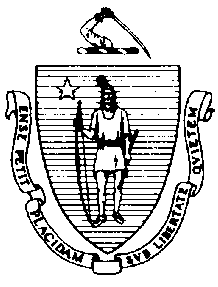 The Executive Office of Health and Human ServicesDepartment of Public HealthBureau of Environmental HealthCommunity Sanitation Program23 Service Center Road, Northampton, MA 01060Phone: 413-586-7525 Fax: 413 784-1037TTY 800 769-9991November 18, 2016Thomas Bowler, SheriffBerkshire County Jail and House of Correction467 Cheshire RoadPittsfield, MA 01201Re: Facility Inspection - Berkshire County Jail and House of Correction, PittsfieldDear Sheriff Bowler:In accordance with M.G.L. c. 111, §§ 5, 20, and 21, as well as Massachusetts Department of Public Health (Department) Regulations 105 CMR 451.000: Minimum Health and Sanitation Standards and Inspection Procedures for Correctional Facilities; 105 CMR 480.000: Storage and Disposal of Infectious or Physically Dangerous Medical or Biological Waste (State Sanitary Code, Chapter VIII); 105 CMR 590.000: Minimum Sanitation Standards for Food Establishments (State Sanitary Code Chapter X); the 1999 Food Code; 105 CMR 520.000 Labeling; and 105 CMR 205.000 Minimum Standards Governing Medical Records and the Conduct of Physical Examinations in Correctional Facilities; I conducted an inspection of the Berkshire County Jail and House of Correction on November 16, 2016 accompanied by 
Captain Katherine Sonsini, EHSO; Alan Cetti, Fire and Safety Officer, and Captain Shelby Williamson. Violations noted during the inspection are listed below including 119 repeat violations:HEALTH AND SAFETY VIOLATIONS(* indicates conditions documented on previous inspection reports)FRONT ENTRYFemale Bathroom	No Violations NotedMale BathroomNo Violations NotedADMINISTRATION (OUTSIDE)Female Staff BathroomNo Violations NotedMale Staff Bathroom 	No Violations NotedBreak Room 	No Violations NotedINTAKE/CONTROLFemale Search Room # 1	No Violations NotedMale Search Room # 2	No Violations NotedCells	No Violations NotedMedical Screening Room	No Violations NotedTransportation Room	No Violations NotedSally Port	No Violations NotedFemale Staff Bathroom	No Violations NotedInmate Changing Room	No Violations NotedUrinalysis Lab	No Violations NotedRecords	No Violations NotedStorage Room # BR18	No Violations NotedMental Health Interview Room	No Violations NotedInmate Bathroom	No Violations NotedPROPERTYOffice 	No Violations NotedJanitor’s Closet	No Violations NotedA-PODTriage Office	No Violations NotedOffice105 CMR 451.110(A)	Hygiene Supplies at Toilet and Handwash Sink: No paper towels at handwash sink105 CMR 451.110(B)	Hygiene Supplies at Toilet and Handwash Sink: No waste receptacle at handwash sinkCounselor’s Office	No Violations NotedCells105 CMR 451.140	Adequate Ventilation: Inadequate ventilation, wall vent blocked in cell # 110105 CMR 451.353*	Interior Maintenance: Wall dirty in cell # 108105 CMR 451.353*	Interior Maintenance: Ceiling dirty in cell # 105105 CMR 451.353	Interior Maintenance: Floor paint damaged in cell # 201, 202, 203, and 217105 CMR 451.353*	Interior Maintenance: Floor paint damaged in cell # 205, 206, 207, 208, 209, 210, 211,	212, 213, 214, and 216Lower Janitor’s Closet	No Violations NotedStorage Closet105 CMR 451.383(B)	Fire Safety System: Facility not in compliance with 780 CMR Massachusetts Building Code provisions for fire safety, items stored within 18” of ceilingLower Showers # 1-3105 CMR 451.123	Maintenance: Soap scum on walls in shower # 1 and 3105 CMR 451.123	Maintenance: Soap scum on floor in shower # 1 and 3105 CMR 451.123	Maintenance: Floor not easily cleanable in shower # 1-3, floor finish damagedUpper Showers # 4-7105 CMR 451.123	Maintenance: Soap scum on walls in shower # 7105 CMR 451.123*	Maintenance: Soap scum on walls in shower # 5 and 6105 CMR 451.123	Maintenance: Soap scum on floor in shower # 5 and 7105 CMR 451.123	Maintenance: Soap scum on floor in shower # 6Upper Janitor’s Closet	No Violations NotedSub Day Room	No Violations NotedCells	No Violations NotedShower105 CMR 451.123	Maintenance: Floor not easily cleanable, floor surface crackedA and B POD CONTROL	No Violations NotedControl Bathroom	No Violations NotedB PODOffices	No Violations NotedStaff Bathroom	No Violations NotedRecreation Deck	No Violations NotedCells	No Violations NotedLower Janitor’s Closet	No Violations NotedStorage Closet	No Violations NotedLower Showers # 1-3105 CMR 451.123*	Maintenance: Soap scum on walls in shower # 1-3105 CMR 451.123*	Maintenance: Soap scum on floor in shower # 1-3105 CMR 451.123*	Maintenance: Floor not easily cleanable in shower # 1-3, floor finish damaged105 CMR 451.123	Maintenance: Ceiling dirty in shower # 3, mold like substance observed on ceilingUpper Showers # 4-7105 CMR 451.123*	Maintenance: Soap scum on walls in shower # 4-7105 CMR 451.123*	Maintenance: Soap scum on floor in shower # 4-7105 CMR 451.123*	Maintenance: Floor not easily cleanable in shower # 4-7, floor finish damaged105 CMR 451.123	Maintenance: Ceiling vent rusted in shower # 5 and 6Upper Janitor’s Closet	No Violations NotedSub Day Room	No Violations NotedCells	No Violations NotedShower105 CMR 451.123	Maintenance: Light not working in showerC-PODTriage Office	No Violations NotedOffices	No Violations NotedStaff Bathroom	No Violations NotedRecreation Deck	No Violations NotedCells	No Violations NotedLower Janitor’s Closet	No Violations NotedStorage Closet	No Violations NotedLower Showers # 1-3105 CMR 451.123*	Maintenance: Soap scum on walls in shower # 1-3105 CMR 451.123*	Maintenance: Soap scum on floor in shower # 1-3105 CMR 451.123*	Maintenance: Floor not easily cleanable in shower # 1-3, floor finish damaged105 CMR 451.123*	Maintenance: Wall tiles damaged in shower # 3Upper Showers # 4-7105 CMR 451.123*	Maintenance: Soap scum on walls in shower # 4-7105 CMR 451.123*	Maintenance: Soap scum on floor in shower # 4-6105 CMR 451.123	Maintenance: ceiling vent rusted in shower # 6Upper Janitor’s Closet	No Violations NotedSub Day Room	No Violations NotedCells	No Violations NotedShower105 CMR 451.123*	Maintenance: Soap scum on floor in showerD-PODOffices	No Violations NotedStaff Bathroom	No Violations NotedCells	No Violations NotedLower Janitor’s Closet	No Violations NotedStorage Closet	No Violations NotedLower Showers # 1-3105 CMR 451.123*	Maintenance: Soap scum on walls in shower # 2 and 3105 CMR 451.123*	Maintenance: Soap scum on floor in shower # 1-3105 CMR 451.123*	Maintenance: Floor not easily cleanable in shower # 1-3, floor finish damagedUpper Showers # 4-7105 CMR 451.123*	Maintenance: Soap scum on walls in shower # 4, 5, and 7105 CMR 451.123*	Maintenance: Soap scum on floor in shower # 4, 6, and 7105 CMR 451.123*	Maintenance: Floor not easily cleanable in shower # 4-7, floor finish damagedUpper Janitor’s Closet	No Violations NotedSub Day Room	No Violations NotedCells	No Violations NotedShower105 CMR 451.123*	Maintenance: Floor not easily cleanable in shower, floor finish damagedE-PODTriage Office	No Violations NotedOffices	No Violations NotedStaff Bathroom	No Violations NotedRecreation Deck	No Violations NotedCells105 CMR 451.140	Adequate Ventilation: Inadequate ventilation, wall vent blocked in cell # 203 and 204Lower Janitor’s Closet	No Violations NotedStorage Closet	No Violations NotedLower Showers # 1-3105 CMR 451.123*	Maintenance: Soap scum on walls in shower # 1-3105 CMR 451.123*	Maintenance: Soap scum on walls in shower # 2 and 3105 CMR 451.123*	Maintenance: Floor not easily cleanable in shower # 1-3, floor finish damagedUpper Showers # 4-7105 CMR 451.123*	Maintenance: Soap scum on walls in shower # 4-7105 CMR 451.123*	Maintenance: Soap scum on floor in shower # 4, 5, and 7105 CMR 451.123*	Maintenance: Floor not easily cleanable in shower # 4-7, floor finish damaged105 CMR 451.123	Maintenance: Wall tile damaged in shower # 7105 CMR 451.123	Maintenance: ceiling vent rusted in shower # 4-7Upper Janitor’s Closet	No Violations NotedSub Day Room	No Violations NotedCells105 CMR 451.140	Adequate Ventilation: Inadequate ventilation, wall vent blocked	in cell # 102Shower105 CMR 451.123	Maintenance: Soap scum on walls in shower105 CMR 451.123*	Maintenance: Floor not easily cleanable in shower, floor finish damagedF-POD	Unable to Inspect – Not in UseG-PODTriage Room	No Violations NotedStaff Bathroom	No Violations NotedRecreation Deck	No Violations NotedCells	No Violations NotedLower Janitor’s Closet	No Violations NotedLower Showers # 1-3105 CMR 451.123*	Maintenance: Floor not easily cleanable in shower # 1-3, floor finish damagedUpper Showers # 4-7105 CMR 451.123*	Maintenance: Floor not easily cleanable in shower # 4-7, floor finish damaged105 CMR 451.123*	Maintenance: Floor not easily cleanable in shower # 5, floor surface damagedUpper Janitor’s Closet	No Violations NotedSub Day Room	No Violations NotedCells	No Violations NotedShower	No Violations NotedSUB DAY ROOMS (Outside G and H PODS)	No Violations NotedH-POD – Regional Lock UpTriage Room	No Violations NotedStaff Bathroom	No Violations NotedRecreation Deck	No Violations NotedCells	No Violations NotedLower Janitor’s Closet	No Violations NotedStorage Closet	No Violations NotedLower Showers # 1-3105 CMR 451.123*	Maintenance: Soap scum on walls in shower # 1-3105 CMR 451.123*	Maintenance: Soap scum on floor in shower # 1-3105 CMR 451.123*	Maintenance: Floor not easily cleanable in shower # 1-3, floor finish damagedUpper Showers # 4-7105 CMR 451.123*	Maintenance: Floor not easily cleanable in shower # 4-6, floor finish damaged105 CMR 451.123*	Maintenance: Floor not easily cleanable in shower # 6, floor surface damagedUpper Janitor’s Closet	No Violations NotedSub Day Room	No Violations NotedCells	No Violations NotedShower105 CMR 451.123*	Maintenance: Floor not easily cleanable in shower, floor finish damagedGYM	No Violations NotedOffice	No Violations NotedWeight Room	No Violations NotedJanitor’s Closet	No Violations NotedStaff Bathroom	No Violations NotedInmate Bathroom	No Violations NotedJ-PODCells	No Violations NotedShower105 CMR 451.123*	Maintenance: Floor not easily cleanable in shower, floor surface damagedCOMMISSARY	No Violations NotedKITCHEN HALLWAYFemale Staff Bathroom 	No Violations NotedMale Staff Bathroom	No Violations NotedCert Room # FS02	No Violations NotedKITCHENCart Room	No Violations NotedDry Storage	No Violations NotedWalk-in-Cooler	No Violations NotedWalk-in-Freezer	No Violations NotedProduce Cooler	No Violations NotedOffice	No Violations NotedBakery 	No Violations NotedHobart Coolers	No Violations NotedWorker Changing Room	No Violations NotedWorker Changing Room Bathroom # FS09	No Violations NotedReach-in-Freezer	No Violations NotedInmate Bathroom # FS07	No Violations NotedStorage Closet # FS06	No Violations NotedWorker Serving Line	No Violations NotedDishwashing AreaFC 4-901.11(A)*	Protection of Clean Items, Drying: Clean and sanitized trays not allowed to air dry fullyWorker Dining Area	No Violations NotedIce Machine 	No Violations NotedChemical Storage	No Violations NotedStaff Dining Area	No Violations NotedLAUNDRY	No Violations NotedBathroom # LA02105 CMR 451.123	Maintenance: Ceiling vent dustyStorage Closet # LA03	No Violations NotedOffice # LA04	No Violations NotedMaintenance Closet # LA05	No Violations NotedVOCATIONAL EDUCATIONCarpentry Shop	No Violations NotedMaintenance Shop	No Violations NotedGraphic Arts 105 CMR 451.110(A)	Hygiene Supplies at Toilet and Handwash Sink: No paper towels at handwash sinkIT Office	No Violations NotedStaff Bathroom	No Violations NotedInmate Bathroom	No Violations NotedMaintenance Area # MA01AChemical Closet105 CMR 451.353	Interior Maintenance: Ceiling vent dustyTrash Room #MA09	No Violations NotedDumpster Area105 CMR 451.371	Rubbish Storage: Rubbish stored in an unsanitary condition, drain plugs missing 	from dumpsterOffice Area105 CMR 451.200	Food Storage, Preparation and Service: Food storage not in compliance with 	105 CMR 590.000, refrigerator door gasket damagedBathroom # MA05	No Violations NotedBathroom # MA06105 CMR 451.123	Maintenance: Ceiling vent dustySupply Closet # MA07	No Violations NotedEducation AreaClassrooms105 CMR 451.110(A)*	Hygiene Supplies at Toilet and Handwash Sink: No soap at handwash sinkLibrary105 CMR 451.353*	Interior Maintenance: Ceiling tile water stainedInmate Bathroom 	No Violations NotedHUMAN SERVICESStaff Bathroom # HS10	No Violations NotedBreak Room # HS13	No Violations NotedMEDICALMedical Storage # MS07	No Violations NotedMedical Waste Storage # MS06	No Violations NotedJanitor’s Closet # MS05	No Violations NotedDental Office	No Violations NotedExam Rooms	No Violations NotedTub Room	No Violations NotedStaff Bathroom # MS04105 CMR 451.123	Maintenance: Ceiling vent dustyInmate Bathroom105 CMR 451.110(A)	Hygiene Supplies at Toilet and Handwash Sink: No soap at handwash sinkVISITATION AREA	No Violations NotedCENTRAL CONTROL	No Violations NotedControl Bathroom 105 CMR 451.126	Hot Water: Hot water temperature recorded at 900FSTAFF GYM	No Violations NotedBreak Area	No Violations NotedJanitor’s Closet	No Violations NotedFemale Locker Room	No Violations NotedMale Locker Room105 CMR 451.123*	Maintenance: Ceiling vent dustyWAREHOUSE	No Violations NotedOffice	No Violations NotedWalk-in-Cooler	No Violations NotedWalk-in-Freezer	No Violations NotedBathroom	No Violations NotedVehicle Maintenance Garage	No Violations NotedObservations and RecommendationsThe inmate population was 212 at the time of inspection.At the time of inspection, the Department recommended numbering all showers and toilets throughout the institution. This will assist the Department and Department of Correction employees to better recognize where issues exist.This facility does not comply with the Department’s Regulations cited above. In accordance with 105 CMR 451.404, please submit a plan of correction within 10 working days of receipt of this notice, indicating the specific corrective steps to be taken, a timetable for such steps, and the date by which correction will be achieved. The plan should be signed by the Superintendent or Administrator and submitted to my attention, at the address listed above.To review the specific regulatory requirements please visit our website at www.mass.gov/dph/dcs and click on "Correctional Facilities" (available in both PDF and RTF formats).To review the Food Establishment regulations please visit the Food Protection website at www.mass.gov/dph/fpp and click on “Food Protection Regulations”. Then under “Retail” click “105 CMR 590.000 - State Sanitary Code Chapter X – Minimum Sanitation Standards for Food Establishments” and “1999 Food Code”.To review the Labeling regulations please visit the Food Protection website at www.mass.gov/dph/fpp and click on “Food Protection Regulations”. Then under “General Food Regulations” click “105 CMR 520.000: Labeling.”This inspection report is signed and certified under the pains and penalties of perjury.Sincerely,Scott KoczelaEnvironmental Analyst, CSP, BEHcc:	Jan Sullivan, Acting Director, BEH	Steven Hughes, Director, CSP, BEHTimothy Miley, Director of Government AffairsMarylou Sudders, Secretary, Executive Office of Health and Human Services 	Thomas Turco, Commissioner, DOC	John J. Quinn, Jr., Superintendent 	Captain Katherine Sonsini, EHSOAlan Cetti, Fire and Safety OfficerGina Armstrong, Health Director, Pittsfield Board of Health 	Clerk, Massachusetts House of Representatives	Clerk, Massachusetts Senate	Daniel Bennett, Secretary, EOPSSJennifer Gaffney, Director, Policy Development and Compliance UnitCHARLES D. BAKERGovernorKARYN E. POLITOLieutenant Governor